Publicado en Madrid el 05/04/2018 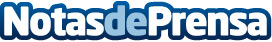 Nace ASOFRAME para defender los intereses de los franquiciados de MRWFranquiciados de la empresa de mensajería MRW han dado un paso adelante y han tomado la iniciativa para defender sus intereses frente a la franquiciadora. Este primer paso ha sido la puesta en marcha de la ASOCIACIÓN DE FRANQUICIADOS DE MENSAJERÍA (ASOFRAME), que nace con el propósito de "defender los intereses colectivos e individuales de los franquiciados"Datos de contacto:Salvador Peña Ochoa 914317474Nota de prensa publicada en: https://www.notasdeprensa.es/nace-asoframe-para-defender-los-intereses-de Categorias: Nacional Derecho Franquicias Logística Recursos humanos http://www.notasdeprensa.es